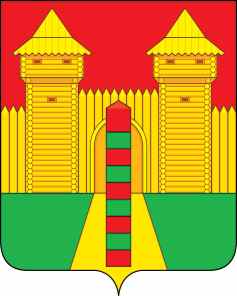 АДМИНИСТРАЦИЯ  МУНИЦИПАЛЬНОГО  ОБРАЗОВАНИЯ«ШУМЯЧСКИЙ  РАЙОН» СМОЛЕНСКОЙ  ОБЛАСТИПОСТАНОВЛЕНИЕот 26.10.2022г. № 487         п. ШумячиНа основании записи акта о смерти от 19.10.2022г. №1702296700022400152009 выданной Отделом ЗАГС Администрации муниципального образования «Шумячский район» Смоленской области.  Администрация муниципального образования «Шумячский район» Смоленской области   П О С Т А Н О В Л Я Е Т:1. Прекратить договор коммерческого найма жилого помещения, находящегося в муниципальной собственности Шумячского городского поселения, относящегося к жилищному фонду коммерческого использования от 08.10.2021 г. № 437 «О предоставлении помещения» (дополнительное соглашение № 1 от 09.03.2022г.) в связи со смертью нанимателя Тюрикова Валерия Анатольевича.           2. Настоящее постановление вступает в силу со дня его подписания.О прекращении договора коммерческого найма жилого помещенияИ.п. Главы муниципального образования«Шумячский район» Смоленской области    Г.А. Варсанова